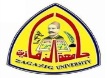 جدول المحاضرات النظرية والتطبيقية للفرقة الثانية للعام الجامعى 2019-2020 م                          ( الفصل الدراسى الأول)وكيل الكلية لشئون التعليم والطلاب                                                                  يعتمد                                                                                                       عميد الكلية      أ.د/ يناس سالم الطوخي                                                             أ.د/  امال محمد يوسفاليومالزمن1122222233345677889991011111112131415السبت9 :9.451بيــــــــــــــولوجيـــــــــــــــا  الرياضـــــــــــــــــــة                            (1-15)بيــــــــــــــولوجيـــــــــــــــا  الرياضـــــــــــــــــــة                            (1-15)بيــــــــــــــولوجيـــــــــــــــا  الرياضـــــــــــــــــــة                            (1-15)بيــــــــــــــولوجيـــــــــــــــا  الرياضـــــــــــــــــــة                            (1-15)بيــــــــــــــولوجيـــــــــــــــا  الرياضـــــــــــــــــــة                            (1-15)بيــــــــــــــولوجيـــــــــــــــا  الرياضـــــــــــــــــــة                            (1-15)بيــــــــــــــولوجيـــــــــــــــا  الرياضـــــــــــــــــــة                            (1-15)بيــــــــــــــولوجيـــــــــــــــا  الرياضـــــــــــــــــــة                            (1-15)بيــــــــــــــولوجيـــــــــــــــا  الرياضـــــــــــــــــــة                            (1-15)بيــــــــــــــولوجيـــــــــــــــا  الرياضـــــــــــــــــــة                            (1-15)بيــــــــــــــولوجيـــــــــــــــا  الرياضـــــــــــــــــــة                            (1-15)بيــــــــــــــولوجيـــــــــــــــا  الرياضـــــــــــــــــــة                            (1-15)بيــــــــــــــولوجيـــــــــــــــا  الرياضـــــــــــــــــــة                            (1-15)بيــــــــــــــولوجيـــــــــــــــا  الرياضـــــــــــــــــــة                            (1-15)بيــــــــــــــولوجيـــــــــــــــا  الرياضـــــــــــــــــــة                            (1-15)بيــــــــــــــولوجيـــــــــــــــا  الرياضـــــــــــــــــــة                            (1-15)بيــــــــــــــولوجيـــــــــــــــا  الرياضـــــــــــــــــــة                            (1-15)بيــــــــــــــولوجيـــــــــــــــا  الرياضـــــــــــــــــــة                            (1-15)بيــــــــــــــولوجيـــــــــــــــا  الرياضـــــــــــــــــــة                            (1-15)بيــــــــــــــولوجيـــــــــــــــا  الرياضـــــــــــــــــــة                            (1-15)بيــــــــــــــولوجيـــــــــــــــا  الرياضـــــــــــــــــــة                            (1-15)بيــــــــــــــولوجيـــــــــــــــا  الرياضـــــــــــــــــــة                            (1-15)بيــــــــــــــولوجيـــــــــــــــا  الرياضـــــــــــــــــــة                            (1-15)بيــــــــــــــولوجيـــــــــــــــا  الرياضـــــــــــــــــــة                            (1-15)بيــــــــــــــولوجيـــــــــــــــا  الرياضـــــــــــــــــــة                            (1-15)بيــــــــــــــولوجيـــــــــــــــا  الرياضـــــــــــــــــــة                            (1-15)بيــــــــــــــولوجيـــــــــــــــا  الرياضـــــــــــــــــــة                            (1-15)بيــــــــــــــولوجيـــــــــــــــا  الرياضـــــــــــــــــــة                            (1-15)بيــــــــــــــولوجيـــــــــــــــا  الرياضـــــــــــــــــــة                            (1-15)السبت9،55: 10،352بيــــــــــــــولوجيـــــــــــــــا  الرياضـــــــــــــــــــة                            (1-15)بيــــــــــــــولوجيـــــــــــــــا  الرياضـــــــــــــــــــة                            (1-15)بيــــــــــــــولوجيـــــــــــــــا  الرياضـــــــــــــــــــة                            (1-15)بيــــــــــــــولوجيـــــــــــــــا  الرياضـــــــــــــــــــة                            (1-15)بيــــــــــــــولوجيـــــــــــــــا  الرياضـــــــــــــــــــة                            (1-15)بيــــــــــــــولوجيـــــــــــــــا  الرياضـــــــــــــــــــة                            (1-15)بيــــــــــــــولوجيـــــــــــــــا  الرياضـــــــــــــــــــة                            (1-15)بيــــــــــــــولوجيـــــــــــــــا  الرياضـــــــــــــــــــة                            (1-15)بيــــــــــــــولوجيـــــــــــــــا  الرياضـــــــــــــــــــة                            (1-15)بيــــــــــــــولوجيـــــــــــــــا  الرياضـــــــــــــــــــة                            (1-15)بيــــــــــــــولوجيـــــــــــــــا  الرياضـــــــــــــــــــة                            (1-15)بيــــــــــــــولوجيـــــــــــــــا  الرياضـــــــــــــــــــة                            (1-15)بيــــــــــــــولوجيـــــــــــــــا  الرياضـــــــــــــــــــة                            (1-15)بيــــــــــــــولوجيـــــــــــــــا  الرياضـــــــــــــــــــة                            (1-15)بيــــــــــــــولوجيـــــــــــــــا  الرياضـــــــــــــــــــة                            (1-15)بيــــــــــــــولوجيـــــــــــــــا  الرياضـــــــــــــــــــة                            (1-15)بيــــــــــــــولوجيـــــــــــــــا  الرياضـــــــــــــــــــة                            (1-15)بيــــــــــــــولوجيـــــــــــــــا  الرياضـــــــــــــــــــة                            (1-15)بيــــــــــــــولوجيـــــــــــــــا  الرياضـــــــــــــــــــة                            (1-15)بيــــــــــــــولوجيـــــــــــــــا  الرياضـــــــــــــــــــة                            (1-15)بيــــــــــــــولوجيـــــــــــــــا  الرياضـــــــــــــــــــة                            (1-15)بيــــــــــــــولوجيـــــــــــــــا  الرياضـــــــــــــــــــة                            (1-15)بيــــــــــــــولوجيـــــــــــــــا  الرياضـــــــــــــــــــة                            (1-15)بيــــــــــــــولوجيـــــــــــــــا  الرياضـــــــــــــــــــة                            (1-15)بيــــــــــــــولوجيـــــــــــــــا  الرياضـــــــــــــــــــة                            (1-15)بيــــــــــــــولوجيـــــــــــــــا  الرياضـــــــــــــــــــة                            (1-15)بيــــــــــــــولوجيـــــــــــــــا  الرياضـــــــــــــــــــة                            (1-15)بيــــــــــــــولوجيـــــــــــــــا  الرياضـــــــــــــــــــة                            (1-15)بيــــــــــــــولوجيـــــــــــــــا  الرياضـــــــــــــــــــة                            (1-15)السبت10،45:11،253أصـــــــــــول تــــــربيــــــــــــــــــــــة                                          (1-15)أصـــــــــــول تــــــربيــــــــــــــــــــــة                                          (1-15)أصـــــــــــول تــــــربيــــــــــــــــــــــة                                          (1-15)أصـــــــــــول تــــــربيــــــــــــــــــــــة                                          (1-15)أصـــــــــــول تــــــربيــــــــــــــــــــــة                                          (1-15)أصـــــــــــول تــــــربيــــــــــــــــــــــة                                          (1-15)أصـــــــــــول تــــــربيــــــــــــــــــــــة                                          (1-15)أصـــــــــــول تــــــربيــــــــــــــــــــــة                                          (1-15)أصـــــــــــول تــــــربيــــــــــــــــــــــة                                          (1-15)أصـــــــــــول تــــــربيــــــــــــــــــــــة                                          (1-15)أصـــــــــــول تــــــربيــــــــــــــــــــــة                                          (1-15)أصـــــــــــول تــــــربيــــــــــــــــــــــة                                          (1-15)أصـــــــــــول تــــــربيــــــــــــــــــــــة                                          (1-15)أصـــــــــــول تــــــربيــــــــــــــــــــــة                                          (1-15)أصـــــــــــول تــــــربيــــــــــــــــــــــة                                          (1-15)أصـــــــــــول تــــــربيــــــــــــــــــــــة                                          (1-15)أصـــــــــــول تــــــربيــــــــــــــــــــــة                                          (1-15)أصـــــــــــول تــــــربيــــــــــــــــــــــة                                          (1-15)أصـــــــــــول تــــــربيــــــــــــــــــــــة                                          (1-15)أصـــــــــــول تــــــربيــــــــــــــــــــــة                                          (1-15)أصـــــــــــول تــــــربيــــــــــــــــــــــة                                          (1-15)أصـــــــــــول تــــــربيــــــــــــــــــــــة                                          (1-15)أصـــــــــــول تــــــربيــــــــــــــــــــــة                                          (1-15)أصـــــــــــول تــــــربيــــــــــــــــــــــة                                          (1-15)أصـــــــــــول تــــــربيــــــــــــــــــــــة                                          (1-15)أصـــــــــــول تــــــربيــــــــــــــــــــــة                                          (1-15)أصـــــــــــول تــــــربيــــــــــــــــــــــة                                          (1-15)أصـــــــــــول تــــــربيــــــــــــــــــــــة                                          (1-15)أصـــــــــــول تــــــربيــــــــــــــــــــــة                                          (1-15)السبت11،35:12،154أصـــــــــــول تــــــربيــــــــــــــــــــــة                                          (1-15)أصـــــــــــول تــــــربيــــــــــــــــــــــة                                          (1-15)أصـــــــــــول تــــــربيــــــــــــــــــــــة                                          (1-15)أصـــــــــــول تــــــربيــــــــــــــــــــــة                                          (1-15)أصـــــــــــول تــــــربيــــــــــــــــــــــة                                          (1-15)أصـــــــــــول تــــــربيــــــــــــــــــــــة                                          (1-15)أصـــــــــــول تــــــربيــــــــــــــــــــــة                                          (1-15)أصـــــــــــول تــــــربيــــــــــــــــــــــة                                          (1-15)أصـــــــــــول تــــــربيــــــــــــــــــــــة                                          (1-15)أصـــــــــــول تــــــربيــــــــــــــــــــــة                                          (1-15)أصـــــــــــول تــــــربيــــــــــــــــــــــة                                          (1-15)أصـــــــــــول تــــــربيــــــــــــــــــــــة                                          (1-15)أصـــــــــــول تــــــربيــــــــــــــــــــــة                                          (1-15)أصـــــــــــول تــــــربيــــــــــــــــــــــة                                          (1-15)أصـــــــــــول تــــــربيــــــــــــــــــــــة                                          (1-15)أصـــــــــــول تــــــربيــــــــــــــــــــــة                                          (1-15)أصـــــــــــول تــــــربيــــــــــــــــــــــة                                          (1-15)أصـــــــــــول تــــــربيــــــــــــــــــــــة                                          (1-15)أصـــــــــــول تــــــربيــــــــــــــــــــــة                                          (1-15)أصـــــــــــول تــــــربيــــــــــــــــــــــة                                          (1-15)أصـــــــــــول تــــــربيــــــــــــــــــــــة                                          (1-15)أصـــــــــــول تــــــربيــــــــــــــــــــــة                                          (1-15)أصـــــــــــول تــــــربيــــــــــــــــــــــة                                          (1-15)أصـــــــــــول تــــــربيــــــــــــــــــــــة                                          (1-15)أصـــــــــــول تــــــربيــــــــــــــــــــــة                                          (1-15)أصـــــــــــول تــــــربيــــــــــــــــــــــة                                          (1-15)أصـــــــــــول تــــــربيــــــــــــــــــــــة                                          (1-15)أصـــــــــــول تــــــربيــــــــــــــــــــــة                                          (1-15)أصـــــــــــول تــــــربيــــــــــــــــــــــة                                          (1-15)السبت12،35: 1،205طــــــــــــــرق تدريـــــــــــــــــــس                                              (1-15)طــــــــــــــرق تدريـــــــــــــــــــس                                              (1-15)طــــــــــــــرق تدريـــــــــــــــــــس                                              (1-15)طــــــــــــــرق تدريـــــــــــــــــــس                                              (1-15)طــــــــــــــرق تدريـــــــــــــــــــس                                              (1-15)طــــــــــــــرق تدريـــــــــــــــــــس                                              (1-15)طــــــــــــــرق تدريـــــــــــــــــــس                                              (1-15)طــــــــــــــرق تدريـــــــــــــــــــس                                              (1-15)طــــــــــــــرق تدريـــــــــــــــــــس                                              (1-15)طــــــــــــــرق تدريـــــــــــــــــــس                                              (1-15)طــــــــــــــرق تدريـــــــــــــــــــس                                              (1-15)طــــــــــــــرق تدريـــــــــــــــــــس                                              (1-15)طــــــــــــــرق تدريـــــــــــــــــــس                                              (1-15)طــــــــــــــرق تدريـــــــــــــــــــس                                              (1-15)طــــــــــــــرق تدريـــــــــــــــــــس                                              (1-15)طــــــــــــــرق تدريـــــــــــــــــــس                                              (1-15)طــــــــــــــرق تدريـــــــــــــــــــس                                              (1-15)طــــــــــــــرق تدريـــــــــــــــــــس                                              (1-15)طــــــــــــــرق تدريـــــــــــــــــــس                                              (1-15)طــــــــــــــرق تدريـــــــــــــــــــس                                              (1-15)طــــــــــــــرق تدريـــــــــــــــــــس                                              (1-15)طــــــــــــــرق تدريـــــــــــــــــــس                                              (1-15)طــــــــــــــرق تدريـــــــــــــــــــس                                              (1-15)طــــــــــــــرق تدريـــــــــــــــــــس                                              (1-15)طــــــــــــــرق تدريـــــــــــــــــــس                                              (1-15)طــــــــــــــرق تدريـــــــــــــــــــس                                              (1-15)طــــــــــــــرق تدريـــــــــــــــــــس                                              (1-15)طــــــــــــــرق تدريـــــــــــــــــــس                                              (1-15)طــــــــــــــرق تدريـــــــــــــــــــس                                              (1-15)السبت1،25: 2،556عــــــــــلـــــــــم نــــــــــــــفــــــــــس                                          (1-15)عــــــــــلـــــــــم نــــــــــــــفــــــــــس                                          (1-15)عــــــــــلـــــــــم نــــــــــــــفــــــــــس                                          (1-15)عــــــــــلـــــــــم نــــــــــــــفــــــــــس                                          (1-15)عــــــــــلـــــــــم نــــــــــــــفــــــــــس                                          (1-15)عــــــــــلـــــــــم نــــــــــــــفــــــــــس                                          (1-15)عــــــــــلـــــــــم نــــــــــــــفــــــــــس                                          (1-15)عــــــــــلـــــــــم نــــــــــــــفــــــــــس                                          (1-15)عــــــــــلـــــــــم نــــــــــــــفــــــــــس                                          (1-15)عــــــــــلـــــــــم نــــــــــــــفــــــــــس                                          (1-15)عــــــــــلـــــــــم نــــــــــــــفــــــــــس                                          (1-15)عــــــــــلـــــــــم نــــــــــــــفــــــــــس                                          (1-15)عــــــــــلـــــــــم نــــــــــــــفــــــــــس                                          (1-15)عــــــــــلـــــــــم نــــــــــــــفــــــــــس                                          (1-15)عــــــــــلـــــــــم نــــــــــــــفــــــــــس                                          (1-15)عــــــــــلـــــــــم نــــــــــــــفــــــــــس                                          (1-15)عــــــــــلـــــــــم نــــــــــــــفــــــــــس                                          (1-15)عــــــــــلـــــــــم نــــــــــــــفــــــــــس                                          (1-15)عــــــــــلـــــــــم نــــــــــــــفــــــــــس                                          (1-15)عــــــــــلـــــــــم نــــــــــــــفــــــــــس                                          (1-15)عــــــــــلـــــــــم نــــــــــــــفــــــــــس                                          (1-15)عــــــــــلـــــــــم نــــــــــــــفــــــــــس                                          (1-15)عــــــــــلـــــــــم نــــــــــــــفــــــــــس                                          (1-15)عــــــــــلـــــــــم نــــــــــــــفــــــــــس                                          (1-15)عــــــــــلـــــــــم نــــــــــــــفــــــــــس                                          (1-15)عــــــــــلـــــــــم نــــــــــــــفــــــــــس                                          (1-15)عــــــــــلـــــــــم نــــــــــــــفــــــــــس                                          (1-15)عــــــــــلـــــــــم نــــــــــــــفــــــــــس                                          (1-15)عــــــــــلـــــــــم نــــــــــــــفــــــــــس                                          (1-15)السبت3،15: 3،557السبت4،5: 4،508الاحد9 :9.451تمرينــــــــــــــــــــات                  (1-7)تمرينــــــــــــــــــــات                  (1-7)تمرينــــــــــــــــــــات                  (1-7)تمرينــــــــــــــــــــات                  (1-7)تمرينــــــــــــــــــــات                  (1-7)تمرينــــــــــــــــــــات                  (1-7)تمرينــــــــــــــــــــات                  (1-7)تمرينــــــــــــــــــــات                  (1-7)تمرينــــــــــــــــــــات                  (1-7)تمرينــــــــــــــــــــات                  (1-7)تمرينــــــــــــــــــــات                  (1-7)تمرينــــــــــــــــــــات                  (1-7)تمرينــــــــــــــــــــات                  (1-7)تمرينــــــــــــــــــــات                  (1-7)تمرينــــــــــــــــــــات                  (1-7)تمرينــــــــــــــــــــات                  (1-7)جـــــــــودو    (11-15)جـــــــــودو    (11-15)جـــــــــودو    (11-15)جـــــــــودو    (11-15)جـــــــــودو    (11-15)جـــــــــودو    (11-15)الاحد9،55: 10،352تمرينــــــــــــــــــــات                  (1-7)تمرينــــــــــــــــــــات                  (1-7)تمرينــــــــــــــــــــات                  (1-7)تمرينــــــــــــــــــــات                  (1-7)تمرينــــــــــــــــــــات                  (1-7)تمرينــــــــــــــــــــات                  (1-7)تمرينــــــــــــــــــــات                  (1-7)تمرينــــــــــــــــــــات                  (1-7)تمرينــــــــــــــــــــات                  (1-7)تمرينــــــــــــــــــــات                  (1-7)تمرينــــــــــــــــــــات                  (1-7)تمرينــــــــــــــــــــات                  (1-7)تمرينــــــــــــــــــــات                  (1-7)تمرينــــــــــــــــــــات                  (1-7)تمرينــــــــــــــــــــات                  (1-7)تمرينــــــــــــــــــــات                  (1-7)جـــــــــودو    (11-15)جـــــــــودو    (11-15)جـــــــــودو    (11-15)جـــــــــودو    (11-15)جـــــــــودو    (11-15)جـــــــــودو    (11-15)الاحد10،45:11،253جــــــــــمبــــــــــاز                    (1-7) جــــــــــمبــــــــــاز                    (1-7) جــــــــــمبــــــــــاز                    (1-7) جــــــــــمبــــــــــاز                    (1-7) جــــــــــمبــــــــــاز                    (1-7) جــــــــــمبــــــــــاز                    (1-7) جــــــــــمبــــــــــاز                    (1-7) جــــــــــمبــــــــــاز                    (1-7) جــــــــــمبــــــــــاز                    (1-7) جــــــــــمبــــــــــاز                    (1-7) جــــــــــمبــــــــــاز                    (1-7) جــــــــــمبــــــــــاز                    (1-7) جــــــــــمبــــــــــاز                    (1-7) جــــــــــمبــــــــــاز                    (1-7) جــــــــــمبــــــــــاز                    (1-7) جــــــــــمبــــــــــاز                    (1-7) تمــــــــــــــــريـــــــنات (8-15)تمــــــــــــــــريـــــــنات (8-15)تمــــــــــــــــريـــــــنات (8-15)تمــــــــــــــــريـــــــنات (8-15)تمــــــــــــــــريـــــــنات (8-15)تمــــــــــــــــريـــــــنات (8-15)تمــــــــــــــــريـــــــنات (8-15)تمــــــــــــــــريـــــــنات (8-15)تمــــــــــــــــريـــــــنات (8-15)تمــــــــــــــــريـــــــنات (8-15)تمــــــــــــــــريـــــــنات (8-15)تمــــــــــــــــريـــــــنات (8-15)تمــــــــــــــــريـــــــنات (8-15)الاحد11،35:12،154جــــــــــمبــــــــــاز                    (1-7) جــــــــــمبــــــــــاز                    (1-7) جــــــــــمبــــــــــاز                    (1-7) جــــــــــمبــــــــــاز                    (1-7) جــــــــــمبــــــــــاز                    (1-7) جــــــــــمبــــــــــاز                    (1-7) جــــــــــمبــــــــــاز                    (1-7) جــــــــــمبــــــــــاز                    (1-7) جــــــــــمبــــــــــاز                    (1-7) جــــــــــمبــــــــــاز                    (1-7) جــــــــــمبــــــــــاز                    (1-7) جــــــــــمبــــــــــاز                    (1-7) جــــــــــمبــــــــــاز                    (1-7) جــــــــــمبــــــــــاز                    (1-7) جــــــــــمبــــــــــاز                    (1-7) جــــــــــمبــــــــــاز                    (1-7) تمــــــــــــــــريـــــــنات (8-15)تمــــــــــــــــريـــــــنات (8-15)تمــــــــــــــــريـــــــنات (8-15)تمــــــــــــــــريـــــــنات (8-15)تمــــــــــــــــريـــــــنات (8-15)تمــــــــــــــــريـــــــنات (8-15)تمــــــــــــــــريـــــــنات (8-15)تمــــــــــــــــريـــــــنات (8-15)تمــــــــــــــــريـــــــنات (8-15)تمــــــــــــــــريـــــــنات (8-15)تمــــــــــــــــريـــــــنات (8-15)تمــــــــــــــــريـــــــنات (8-15)تمــــــــــــــــريـــــــنات (8-15)الاحد12،35: 1،205يـــــــــــــــــــــد (8-11)يـــــــــــــــــــــد (8-11)يـــــــــــــــــــــد (8-11)يـــــــــــــــــــــد (8-11)يـــــــــــــــــــــد (8-11)يـــــــــــــــــــــد (8-11)يـــــــــــــــــــــد (8-11)يـــــــــــــــــــــد (8-11)يـــــــــــــــــــــد (8-11)طرق تدريس عملي        (12-15)طرق تدريس عملي        (12-15)طرق تدريس عملي        (12-15)طرق تدريس عملي        (12-15)الاحد1،25: 2،556يـــــــــــــــــــــد (8-11)يـــــــــــــــــــــد (8-11)يـــــــــــــــــــــد (8-11)يـــــــــــــــــــــد (8-11)يـــــــــــــــــــــد (8-11)يـــــــــــــــــــــد (8-11)يـــــــــــــــــــــد (8-11)يـــــــــــــــــــــد (8-11)يـــــــــــــــــــــد (8-11)طرق تدريس عملي        (12-15)طرق تدريس عملي        (12-15)طرق تدريس عملي        (12-15)طرق تدريس عملي        (12-15)الاحد3،15: 3،557جــــــودو             (4-7)جــــــودو             (4-7)جــــــودو             (4-7)جــــــودو             (4-7)جــــــودو             (4-7)الاحد4،5: 4،508جــــــودو             (4-7)جــــــودو             (4-7)جــــــودو             (4-7)جــــــودو             (4-7)جــــــودو             (4-7)الاثنين9 :9.451طــــــرق تدريــــــــس عملي          (1-7)طــــــرق تدريــــــــس عملي          (1-7)طــــــرق تدريــــــــس عملي          (1-7)طــــــرق تدريــــــــس عملي          (1-7)طــــــرق تدريــــــــس عملي          (1-7)طــــــرق تدريــــــــس عملي          (1-7)طــــــرق تدريــــــــس عملي          (1-7)طــــــرق تدريــــــــس عملي          (1-7)طــــــرق تدريــــــــس عملي          (1-7)طــــــرق تدريــــــــس عملي          (1-7)طــــــرق تدريــــــــس عملي          (1-7)طــــــرق تدريــــــــس عملي          (1-7)طــــــرق تدريــــــــس عملي          (1-7)طــــــرق تدريــــــــس عملي          (1-7)طــــــرق تدريــــــــس عملي          (1-7)طــــــرق تدريــــــــس عملي          (1-7)العاب القوي(8-10)  العاب القوي(8-10)  العاب القوي(8-10)  العاب القوي(8-10)  العاب القوي(8-10)  العاب القوي(8-10)  العاب القوي(8-10)  ألعاب قوي (14-15)ألعاب قوي (14-15)الاثنين9،55: 10،352طــــــرق تدريــــــــس عملي          (1-7)طــــــرق تدريــــــــس عملي          (1-7)طــــــرق تدريــــــــس عملي          (1-7)طــــــرق تدريــــــــس عملي          (1-7)طــــــرق تدريــــــــس عملي          (1-7)طــــــرق تدريــــــــس عملي          (1-7)طــــــرق تدريــــــــس عملي          (1-7)طــــــرق تدريــــــــس عملي          (1-7)طــــــرق تدريــــــــس عملي          (1-7)طــــــرق تدريــــــــس عملي          (1-7)طــــــرق تدريــــــــس عملي          (1-7)طــــــرق تدريــــــــس عملي          (1-7)طــــــرق تدريــــــــس عملي          (1-7)طــــــرق تدريــــــــس عملي          (1-7)طــــــرق تدريــــــــس عملي          (1-7)طــــــرق تدريــــــــس عملي          (1-7)العاب القوي(8-10)  العاب القوي(8-10)  العاب القوي(8-10)  العاب القوي(8-10)  العاب القوي(8-10)  العاب القوي(8-10)  العاب القوي(8-10)  ألعاب قوي (14-15)ألعاب قوي (14-15)الاثنين10،45:11،253جـــمبـــاز(1-3)جـــمبـــاز(1-3)جـــمبـــاز(1-3)جـــمبـــاز(1-3)جـــمبـــاز(1-3)جـــمبـــاز(1-3)جـــمبـــاز(1-3)جـــمبـــاز(1-3)جـــمبـــاز(1-3)جـــمبـــاز(1-3)جـــمبـــاز(1-3)ألعاب قوي(5-7)ألعاب قوي(5-7)ألعاب قوي(5-7)ألعاب قوي(5-7)جـــمــاز(8-10)جـــمــاز(8-10)جـــمــاز(8-10)جـــمــاز(8-10)جـــمــاز(8-10)جـــمــاز(8-10)جـــمــاز(8-10)ألعاب قوي(11-13)ألعاب قوي(11-13)ألعاب قوي(11-13)ألعاب قوي(11-13)يـــــد   (14-15) يـــــد   (14-15) الاثنين11،35:12،154جـــمبـــاز(1-3)جـــمبـــاز(1-3)جـــمبـــاز(1-3)جـــمبـــاز(1-3)جـــمبـــاز(1-3)جـــمبـــاز(1-3)جـــمبـــاز(1-3)جـــمبـــاز(1-3)جـــمبـــاز(1-3)جـــمبـــاز(1-3)جـــمبـــاز(1-3)ألعاب قوي(5-7)ألعاب قوي(5-7)ألعاب قوي(5-7)ألعاب قوي(5-7)جـــمــاز(8-10)جـــمــاز(8-10)جـــمــاز(8-10)جـــمــاز(8-10)جـــمــاز(8-10)جـــمــاز(8-10)جـــمــاز(8-10)ألعاب قوي(11-13)ألعاب قوي(11-13)ألعاب قوي(11-13)ألعاب قوي(11-13)يـــــد   (14-15) يـــــد   (14-15) الاثنين12،35: 1،205يـــــــــــــد (1-3)يـــــــــــــد (1-3)يـــــــــــــد (1-3)يـــــــــــــد (1-3)يـــــــــــــد (1-3)يـــــــــــــد (1-3)يـــــــــــــد (1-3)يـــــــــــــد (1-3)يـــــــــــــد (1-3)يـــــــــــــد (1-3)يـــــــــــــد (1-3)جـــمبــــــــــاز (4-7)جـــمبــــــــــاز (4-7)جـــمبــــــــــاز (4-7)جـــمبــــــــــاز (4-7)جـــمبــــــــــاز (4-7)الاثنين1،25: 2،556يـــــــــــــد (1-3)يـــــــــــــد (1-3)يـــــــــــــد (1-3)يـــــــــــــد (1-3)يـــــــــــــد (1-3)يـــــــــــــد (1-3)يـــــــــــــد (1-3)يـــــــــــــد (1-3)يـــــــــــــد (1-3)يـــــــــــــد (1-3)يـــــــــــــد (1-3)جـــمبــــــــــاز (4-7)جـــمبــــــــــاز (4-7)جـــمبــــــــــاز (4-7)جـــمبــــــــــاز (4-7)جـــمبــــــــــاز (4-7)الاثنين3،15: 3،557أنــــــــــــــــــــــــــــــــــــــــــــــشـــــــــــــــــــطةأنــــــــــــــــــــــــــــــــــــــــــــــشـــــــــــــــــــطةأنــــــــــــــــــــــــــــــــــــــــــــــشـــــــــــــــــــطةأنــــــــــــــــــــــــــــــــــــــــــــــشـــــــــــــــــــطةأنــــــــــــــــــــــــــــــــــــــــــــــشـــــــــــــــــــطةأنــــــــــــــــــــــــــــــــــــــــــــــشـــــــــــــــــــطةأنــــــــــــــــــــــــــــــــــــــــــــــشـــــــــــــــــــطةأنــــــــــــــــــــــــــــــــــــــــــــــشـــــــــــــــــــطةأنــــــــــــــــــــــــــــــــــــــــــــــشـــــــــــــــــــطةأنــــــــــــــــــــــــــــــــــــــــــــــشـــــــــــــــــــطةأنــــــــــــــــــــــــــــــــــــــــــــــشـــــــــــــــــــطةأنــــــــــــــــــــــــــــــــــــــــــــــشـــــــــــــــــــطةأنــــــــــــــــــــــــــــــــــــــــــــــشـــــــــــــــــــطةأنــــــــــــــــــــــــــــــــــــــــــــــشـــــــــــــــــــطةأنــــــــــــــــــــــــــــــــــــــــــــــشـــــــــــــــــــطةأنــــــــــــــــــــــــــــــــــــــــــــــشـــــــــــــــــــطةأنــــــــــــــــــــــــــــــــــــــــــــــشـــــــــــــــــــطةأنــــــــــــــــــــــــــــــــــــــــــــــشـــــــــــــــــــطةأنــــــــــــــــــــــــــــــــــــــــــــــشـــــــــــــــــــطةأنــــــــــــــــــــــــــــــــــــــــــــــشـــــــــــــــــــطةأنــــــــــــــــــــــــــــــــــــــــــــــشـــــــــــــــــــطةأنــــــــــــــــــــــــــــــــــــــــــــــشـــــــــــــــــــطةأنــــــــــــــــــــــــــــــــــــــــــــــشـــــــــــــــــــطةأنــــــــــــــــــــــــــــــــــــــــــــــشـــــــــــــــــــطةأنــــــــــــــــــــــــــــــــــــــــــــــشـــــــــــــــــــطةأنــــــــــــــــــــــــــــــــــــــــــــــشـــــــــــــــــــطةأنــــــــــــــــــــــــــــــــــــــــــــــشـــــــــــــــــــطةأنــــــــــــــــــــــــــــــــــــــــــــــشـــــــــــــــــــطةأنــــــــــــــــــــــــــــــــــــــــــــــشـــــــــــــــــــطةالاثنين4،5: 4،508أنــــــــــــــــــــــــــــــــــــــــــــــشـــــــــــــــــــطةأنــــــــــــــــــــــــــــــــــــــــــــــشـــــــــــــــــــطةأنــــــــــــــــــــــــــــــــــــــــــــــشـــــــــــــــــــطةأنــــــــــــــــــــــــــــــــــــــــــــــشـــــــــــــــــــطةأنــــــــــــــــــــــــــــــــــــــــــــــشـــــــــــــــــــطةأنــــــــــــــــــــــــــــــــــــــــــــــشـــــــــــــــــــطةأنــــــــــــــــــــــــــــــــــــــــــــــشـــــــــــــــــــطةأنــــــــــــــــــــــــــــــــــــــــــــــشـــــــــــــــــــطةأنــــــــــــــــــــــــــــــــــــــــــــــشـــــــــــــــــــطةأنــــــــــــــــــــــــــــــــــــــــــــــشـــــــــــــــــــطةأنــــــــــــــــــــــــــــــــــــــــــــــشـــــــــــــــــــطةأنــــــــــــــــــــــــــــــــــــــــــــــشـــــــــــــــــــطةأنــــــــــــــــــــــــــــــــــــــــــــــشـــــــــــــــــــطةأنــــــــــــــــــــــــــــــــــــــــــــــشـــــــــــــــــــطةأنــــــــــــــــــــــــــــــــــــــــــــــشـــــــــــــــــــطةأنــــــــــــــــــــــــــــــــــــــــــــــشـــــــــــــــــــطةأنــــــــــــــــــــــــــــــــــــــــــــــشـــــــــــــــــــطةأنــــــــــــــــــــــــــــــــــــــــــــــشـــــــــــــــــــطةأنــــــــــــــــــــــــــــــــــــــــــــــشـــــــــــــــــــطةأنــــــــــــــــــــــــــــــــــــــــــــــشـــــــــــــــــــطةأنــــــــــــــــــــــــــــــــــــــــــــــشـــــــــــــــــــطةأنــــــــــــــــــــــــــــــــــــــــــــــشـــــــــــــــــــطةأنــــــــــــــــــــــــــــــــــــــــــــــشـــــــــــــــــــطةأنــــــــــــــــــــــــــــــــــــــــــــــشـــــــــــــــــــطةأنــــــــــــــــــــــــــــــــــــــــــــــشـــــــــــــــــــطةأنــــــــــــــــــــــــــــــــــــــــــــــشـــــــــــــــــــطةأنــــــــــــــــــــــــــــــــــــــــــــــشـــــــــــــــــــطةأنــــــــــــــــــــــــــــــــــــــــــــــشـــــــــــــــــــطةأنــــــــــــــــــــــــــــــــــــــــــــــشـــــــــــــــــــطةالثلاثاء9 :9.451عــــــــــلـــــــــم نــــــــــــــفــــــــــس                     (1-15)عــــــــــلـــــــــم نــــــــــــــفــــــــــس                     (1-15)عــــــــــلـــــــــم نــــــــــــــفــــــــــس                     (1-15)عــــــــــلـــــــــم نــــــــــــــفــــــــــس                     (1-15)عــــــــــلـــــــــم نــــــــــــــفــــــــــس                     (1-15)عــــــــــلـــــــــم نــــــــــــــفــــــــــس                     (1-15)عــــــــــلـــــــــم نــــــــــــــفــــــــــس                     (1-15)عــــــــــلـــــــــم نــــــــــــــفــــــــــس                     (1-15)عــــــــــلـــــــــم نــــــــــــــفــــــــــس                     (1-15)عــــــــــلـــــــــم نــــــــــــــفــــــــــس                     (1-15)عــــــــــلـــــــــم نــــــــــــــفــــــــــس                     (1-15)عــــــــــلـــــــــم نــــــــــــــفــــــــــس                     (1-15)عــــــــــلـــــــــم نــــــــــــــفــــــــــس                     (1-15)عــــــــــلـــــــــم نــــــــــــــفــــــــــس                     (1-15)عــــــــــلـــــــــم نــــــــــــــفــــــــــس                     (1-15)عــــــــــلـــــــــم نــــــــــــــفــــــــــس                     (1-15)عــــــــــلـــــــــم نــــــــــــــفــــــــــس                     (1-15)عــــــــــلـــــــــم نــــــــــــــفــــــــــس                     (1-15)عــــــــــلـــــــــم نــــــــــــــفــــــــــس                     (1-15)عــــــــــلـــــــــم نــــــــــــــفــــــــــس                     (1-15)عــــــــــلـــــــــم نــــــــــــــفــــــــــس                     (1-15)عــــــــــلـــــــــم نــــــــــــــفــــــــــس                     (1-15)عــــــــــلـــــــــم نــــــــــــــفــــــــــس                     (1-15)عــــــــــلـــــــــم نــــــــــــــفــــــــــس                     (1-15)عــــــــــلـــــــــم نــــــــــــــفــــــــــس                     (1-15)عــــــــــلـــــــــم نــــــــــــــفــــــــــس                     (1-15)عــــــــــلـــــــــم نــــــــــــــفــــــــــس                     (1-15)عــــــــــلـــــــــم نــــــــــــــفــــــــــس                     (1-15)عــــــــــلـــــــــم نــــــــــــــفــــــــــس                     (1-15)الثلاثاء9،55: 10،352عــــــــــلـــــــــم نــــــــــــــفــــــــــس                     (1-15)عــــــــــلـــــــــم نــــــــــــــفــــــــــس                     (1-15)عــــــــــلـــــــــم نــــــــــــــفــــــــــس                     (1-15)عــــــــــلـــــــــم نــــــــــــــفــــــــــس                     (1-15)عــــــــــلـــــــــم نــــــــــــــفــــــــــس                     (1-15)عــــــــــلـــــــــم نــــــــــــــفــــــــــس                     (1-15)عــــــــــلـــــــــم نــــــــــــــفــــــــــس                     (1-15)عــــــــــلـــــــــم نــــــــــــــفــــــــــس                     (1-15)عــــــــــلـــــــــم نــــــــــــــفــــــــــس                     (1-15)عــــــــــلـــــــــم نــــــــــــــفــــــــــس                     (1-15)عــــــــــلـــــــــم نــــــــــــــفــــــــــس                     (1-15)عــــــــــلـــــــــم نــــــــــــــفــــــــــس                     (1-15)عــــــــــلـــــــــم نــــــــــــــفــــــــــس                     (1-15)عــــــــــلـــــــــم نــــــــــــــفــــــــــس                     (1-15)عــــــــــلـــــــــم نــــــــــــــفــــــــــس                     (1-15)عــــــــــلـــــــــم نــــــــــــــفــــــــــس                     (1-15)عــــــــــلـــــــــم نــــــــــــــفــــــــــس                     (1-15)عــــــــــلـــــــــم نــــــــــــــفــــــــــس                     (1-15)عــــــــــلـــــــــم نــــــــــــــفــــــــــس                     (1-15)عــــــــــلـــــــــم نــــــــــــــفــــــــــس                     (1-15)عــــــــــلـــــــــم نــــــــــــــفــــــــــس                     (1-15)عــــــــــلـــــــــم نــــــــــــــفــــــــــس                     (1-15)عــــــــــلـــــــــم نــــــــــــــفــــــــــس                     (1-15)عــــــــــلـــــــــم نــــــــــــــفــــــــــس                     (1-15)عــــــــــلـــــــــم نــــــــــــــفــــــــــس                     (1-15)عــــــــــلـــــــــم نــــــــــــــفــــــــــس                     (1-15)عــــــــــلـــــــــم نــــــــــــــفــــــــــس                     (1-15)عــــــــــلـــــــــم نــــــــــــــفــــــــــس                     (1-15)عــــــــــلـــــــــم نــــــــــــــفــــــــــس                     (1-15)الثلاثاء10،45:11،253بيــــــــــــــولوجيـــــــــــــــا  الرياضـــــــــــــــــــة      (1-15)بيــــــــــــــولوجيـــــــــــــــا  الرياضـــــــــــــــــــة      (1-15)بيــــــــــــــولوجيـــــــــــــــا  الرياضـــــــــــــــــــة      (1-15)بيــــــــــــــولوجيـــــــــــــــا  الرياضـــــــــــــــــــة      (1-15)بيــــــــــــــولوجيـــــــــــــــا  الرياضـــــــــــــــــــة      (1-15)بيــــــــــــــولوجيـــــــــــــــا  الرياضـــــــــــــــــــة      (1-15)بيــــــــــــــولوجيـــــــــــــــا  الرياضـــــــــــــــــــة      (1-15)بيــــــــــــــولوجيـــــــــــــــا  الرياضـــــــــــــــــــة      (1-15)بيــــــــــــــولوجيـــــــــــــــا  الرياضـــــــــــــــــــة      (1-15)بيــــــــــــــولوجيـــــــــــــــا  الرياضـــــــــــــــــــة      (1-15)بيــــــــــــــولوجيـــــــــــــــا  الرياضـــــــــــــــــــة      (1-15)بيــــــــــــــولوجيـــــــــــــــا  الرياضـــــــــــــــــــة      (1-15)بيــــــــــــــولوجيـــــــــــــــا  الرياضـــــــــــــــــــة      (1-15)بيــــــــــــــولوجيـــــــــــــــا  الرياضـــــــــــــــــــة      (1-15)بيــــــــــــــولوجيـــــــــــــــا  الرياضـــــــــــــــــــة      (1-15)بيــــــــــــــولوجيـــــــــــــــا  الرياضـــــــــــــــــــة      (1-15)بيــــــــــــــولوجيـــــــــــــــا  الرياضـــــــــــــــــــة      (1-15)بيــــــــــــــولوجيـــــــــــــــا  الرياضـــــــــــــــــــة      (1-15)بيــــــــــــــولوجيـــــــــــــــا  الرياضـــــــــــــــــــة      (1-15)بيــــــــــــــولوجيـــــــــــــــا  الرياضـــــــــــــــــــة      (1-15)بيــــــــــــــولوجيـــــــــــــــا  الرياضـــــــــــــــــــة      (1-15)بيــــــــــــــولوجيـــــــــــــــا  الرياضـــــــــــــــــــة      (1-15)بيــــــــــــــولوجيـــــــــــــــا  الرياضـــــــــــــــــــة      (1-15)بيــــــــــــــولوجيـــــــــــــــا  الرياضـــــــــــــــــــة      (1-15)بيــــــــــــــولوجيـــــــــــــــا  الرياضـــــــــــــــــــة      (1-15)بيــــــــــــــولوجيـــــــــــــــا  الرياضـــــــــــــــــــة      (1-15)بيــــــــــــــولوجيـــــــــــــــا  الرياضـــــــــــــــــــة      (1-15)بيــــــــــــــولوجيـــــــــــــــا  الرياضـــــــــــــــــــة      (1-15)بيــــــــــــــولوجيـــــــــــــــا  الرياضـــــــــــــــــــة      (1-15)الثلاثاء11،35:12،154بيــــــــــــــولوجيـــــــــــــــا  الرياضـــــــــــــــــــة      (1-15)بيــــــــــــــولوجيـــــــــــــــا  الرياضـــــــــــــــــــة      (1-15)بيــــــــــــــولوجيـــــــــــــــا  الرياضـــــــــــــــــــة      (1-15)بيــــــــــــــولوجيـــــــــــــــا  الرياضـــــــــــــــــــة      (1-15)بيــــــــــــــولوجيـــــــــــــــا  الرياضـــــــــــــــــــة      (1-15)بيــــــــــــــولوجيـــــــــــــــا  الرياضـــــــــــــــــــة      (1-15)بيــــــــــــــولوجيـــــــــــــــا  الرياضـــــــــــــــــــة      (1-15)بيــــــــــــــولوجيـــــــــــــــا  الرياضـــــــــــــــــــة      (1-15)بيــــــــــــــولوجيـــــــــــــــا  الرياضـــــــــــــــــــة      (1-15)بيــــــــــــــولوجيـــــــــــــــا  الرياضـــــــــــــــــــة      (1-15)بيــــــــــــــولوجيـــــــــــــــا  الرياضـــــــــــــــــــة      (1-15)بيــــــــــــــولوجيـــــــــــــــا  الرياضـــــــــــــــــــة      (1-15)بيــــــــــــــولوجيـــــــــــــــا  الرياضـــــــــــــــــــة      (1-15)بيــــــــــــــولوجيـــــــــــــــا  الرياضـــــــــــــــــــة      (1-15)بيــــــــــــــولوجيـــــــــــــــا  الرياضـــــــــــــــــــة      (1-15)بيــــــــــــــولوجيـــــــــــــــا  الرياضـــــــــــــــــــة      (1-15)بيــــــــــــــولوجيـــــــــــــــا  الرياضـــــــــــــــــــة      (1-15)بيــــــــــــــولوجيـــــــــــــــا  الرياضـــــــــــــــــــة      (1-15)بيــــــــــــــولوجيـــــــــــــــا  الرياضـــــــــــــــــــة      (1-15)بيــــــــــــــولوجيـــــــــــــــا  الرياضـــــــــــــــــــة      (1-15)بيــــــــــــــولوجيـــــــــــــــا  الرياضـــــــــــــــــــة      (1-15)بيــــــــــــــولوجيـــــــــــــــا  الرياضـــــــــــــــــــة      (1-15)بيــــــــــــــولوجيـــــــــــــــا  الرياضـــــــــــــــــــة      (1-15)بيــــــــــــــولوجيـــــــــــــــا  الرياضـــــــــــــــــــة      (1-15)بيــــــــــــــولوجيـــــــــــــــا  الرياضـــــــــــــــــــة      (1-15)بيــــــــــــــولوجيـــــــــــــــا  الرياضـــــــــــــــــــة      (1-15)بيــــــــــــــولوجيـــــــــــــــا  الرياضـــــــــــــــــــة      (1-15)بيــــــــــــــولوجيـــــــــــــــا  الرياضـــــــــــــــــــة      (1-15)بيــــــــــــــولوجيـــــــــــــــا  الرياضـــــــــــــــــــة      (1-15)الثلاثاء12،35: 1،205                    أصـــــــــــول تــــــربيــــــــــــــــــــــة                          (1-15)                    أصـــــــــــول تــــــربيــــــــــــــــــــــة                          (1-15)                    أصـــــــــــول تــــــربيــــــــــــــــــــــة                          (1-15)                    أصـــــــــــول تــــــربيــــــــــــــــــــــة                          (1-15)                    أصـــــــــــول تــــــربيــــــــــــــــــــــة                          (1-15)                    أصـــــــــــول تــــــربيــــــــــــــــــــــة                          (1-15)                    أصـــــــــــول تــــــربيــــــــــــــــــــــة                          (1-15)                    أصـــــــــــول تــــــربيــــــــــــــــــــــة                          (1-15)                    أصـــــــــــول تــــــربيــــــــــــــــــــــة                          (1-15)                    أصـــــــــــول تــــــربيــــــــــــــــــــــة                          (1-15)                    أصـــــــــــول تــــــربيــــــــــــــــــــــة                          (1-15)                    أصـــــــــــول تــــــربيــــــــــــــــــــــة                          (1-15)                    أصـــــــــــول تــــــربيــــــــــــــــــــــة                          (1-15)                    أصـــــــــــول تــــــربيــــــــــــــــــــــة                          (1-15)                    أصـــــــــــول تــــــربيــــــــــــــــــــــة                          (1-15)                    أصـــــــــــول تــــــربيــــــــــــــــــــــة                          (1-15)                    أصـــــــــــول تــــــربيــــــــــــــــــــــة                          (1-15)                    أصـــــــــــول تــــــربيــــــــــــــــــــــة                          (1-15)                    أصـــــــــــول تــــــربيــــــــــــــــــــــة                          (1-15)                    أصـــــــــــول تــــــربيــــــــــــــــــــــة                          (1-15)                    أصـــــــــــول تــــــربيــــــــــــــــــــــة                          (1-15)                    أصـــــــــــول تــــــربيــــــــــــــــــــــة                          (1-15)                    أصـــــــــــول تــــــربيــــــــــــــــــــــة                          (1-15)                    أصـــــــــــول تــــــربيــــــــــــــــــــــة                          (1-15)                    أصـــــــــــول تــــــربيــــــــــــــــــــــة                          (1-15)                    أصـــــــــــول تــــــربيــــــــــــــــــــــة                          (1-15)                    أصـــــــــــول تــــــربيــــــــــــــــــــــة                          (1-15)الثلاثاء1،25: 2،556                    أصـــــــــــول تــــــربيــــــــــــــــــــــة                          (1-15)                    أصـــــــــــول تــــــربيــــــــــــــــــــــة                          (1-15)                    أصـــــــــــول تــــــربيــــــــــــــــــــــة                          (1-15)                    أصـــــــــــول تــــــربيــــــــــــــــــــــة                          (1-15)                    أصـــــــــــول تــــــربيــــــــــــــــــــــة                          (1-15)                    أصـــــــــــول تــــــربيــــــــــــــــــــــة                          (1-15)                    أصـــــــــــول تــــــربيــــــــــــــــــــــة                          (1-15)                    أصـــــــــــول تــــــربيــــــــــــــــــــــة                          (1-15)                    أصـــــــــــول تــــــربيــــــــــــــــــــــة                          (1-15)                    أصـــــــــــول تــــــربيــــــــــــــــــــــة                          (1-15)                    أصـــــــــــول تــــــربيــــــــــــــــــــــة                          (1-15)                    أصـــــــــــول تــــــربيــــــــــــــــــــــة                          (1-15)                    أصـــــــــــول تــــــربيــــــــــــــــــــــة                          (1-15)                    أصـــــــــــول تــــــربيــــــــــــــــــــــة                          (1-15)                    أصـــــــــــول تــــــربيــــــــــــــــــــــة                          (1-15)                    أصـــــــــــول تــــــربيــــــــــــــــــــــة                          (1-15)                    أصـــــــــــول تــــــربيــــــــــــــــــــــة                          (1-15)                    أصـــــــــــول تــــــربيــــــــــــــــــــــة                          (1-15)                    أصـــــــــــول تــــــربيــــــــــــــــــــــة                          (1-15)                    أصـــــــــــول تــــــربيــــــــــــــــــــــة                          (1-15)                    أصـــــــــــول تــــــربيــــــــــــــــــــــة                          (1-15)                    أصـــــــــــول تــــــربيــــــــــــــــــــــة                          (1-15)                    أصـــــــــــول تــــــربيــــــــــــــــــــــة                          (1-15)                    أصـــــــــــول تــــــربيــــــــــــــــــــــة                          (1-15)                    أصـــــــــــول تــــــربيــــــــــــــــــــــة                          (1-15)                    أصـــــــــــول تــــــربيــــــــــــــــــــــة                          (1-15)                    أصـــــــــــول تــــــربيــــــــــــــــــــــة                          (1-15)الثلاثاء3،15: 3،557لـــــــغـــة أجنبيـــــــــــــــــة                                (1-15)لـــــــغـــة أجنبيـــــــــــــــــة                                (1-15)لـــــــغـــة أجنبيـــــــــــــــــة                                (1-15)لـــــــغـــة أجنبيـــــــــــــــــة                                (1-15)لـــــــغـــة أجنبيـــــــــــــــــة                                (1-15)لـــــــغـــة أجنبيـــــــــــــــــة                                (1-15)لـــــــغـــة أجنبيـــــــــــــــــة                                (1-15)لـــــــغـــة أجنبيـــــــــــــــــة                                (1-15)لـــــــغـــة أجنبيـــــــــــــــــة                                (1-15)لـــــــغـــة أجنبيـــــــــــــــــة                                (1-15)لـــــــغـــة أجنبيـــــــــــــــــة                                (1-15)لـــــــغـــة أجنبيـــــــــــــــــة                                (1-15)لـــــــغـــة أجنبيـــــــــــــــــة                                (1-15)لـــــــغـــة أجنبيـــــــــــــــــة                                (1-15)لـــــــغـــة أجنبيـــــــــــــــــة                                (1-15)لـــــــغـــة أجنبيـــــــــــــــــة                                (1-15)لـــــــغـــة أجنبيـــــــــــــــــة                                (1-15)لـــــــغـــة أجنبيـــــــــــــــــة                                (1-15)لـــــــغـــة أجنبيـــــــــــــــــة                                (1-15)لـــــــغـــة أجنبيـــــــــــــــــة                                (1-15)لـــــــغـــة أجنبيـــــــــــــــــة                                (1-15)لـــــــغـــة أجنبيـــــــــــــــــة                                (1-15)لـــــــغـــة أجنبيـــــــــــــــــة                                (1-15)لـــــــغـــة أجنبيـــــــــــــــــة                                (1-15)لـــــــغـــة أجنبيـــــــــــــــــة                                (1-15)لـــــــغـــة أجنبيـــــــــــــــــة                                (1-15)لـــــــغـــة أجنبيـــــــــــــــــة                                (1-15)لـــــــغـــة أجنبيـــــــــــــــــة                                (1-15)لـــــــغـــة أجنبيـــــــــــــــــة                                (1-15)الثلاثاء4،5: 4،508لـــــــغـــة أجنبيـــــــــــــــــة                                (1-15)لـــــــغـــة أجنبيـــــــــــــــــة                                (1-15)لـــــــغـــة أجنبيـــــــــــــــــة                                (1-15)لـــــــغـــة أجنبيـــــــــــــــــة                                (1-15)لـــــــغـــة أجنبيـــــــــــــــــة                                (1-15)لـــــــغـــة أجنبيـــــــــــــــــة                                (1-15)لـــــــغـــة أجنبيـــــــــــــــــة                                (1-15)لـــــــغـــة أجنبيـــــــــــــــــة                                (1-15)لـــــــغـــة أجنبيـــــــــــــــــة                                (1-15)لـــــــغـــة أجنبيـــــــــــــــــة                                (1-15)لـــــــغـــة أجنبيـــــــــــــــــة                                (1-15)لـــــــغـــة أجنبيـــــــــــــــــة                                (1-15)لـــــــغـــة أجنبيـــــــــــــــــة                                (1-15)لـــــــغـــة أجنبيـــــــــــــــــة                                (1-15)لـــــــغـــة أجنبيـــــــــــــــــة                                (1-15)لـــــــغـــة أجنبيـــــــــــــــــة                                (1-15)لـــــــغـــة أجنبيـــــــــــــــــة                                (1-15)لـــــــغـــة أجنبيـــــــــــــــــة                                (1-15)لـــــــغـــة أجنبيـــــــــــــــــة                                (1-15)لـــــــغـــة أجنبيـــــــــــــــــة                                (1-15)لـــــــغـــة أجنبيـــــــــــــــــة                                (1-15)لـــــــغـــة أجنبيـــــــــــــــــة                                (1-15)لـــــــغـــة أجنبيـــــــــــــــــة                                (1-15)لـــــــغـــة أجنبيـــــــــــــــــة                                (1-15)لـــــــغـــة أجنبيـــــــــــــــــة                                (1-15)لـــــــغـــة أجنبيـــــــــــــــــة                                (1-15)لـــــــغـــة أجنبيـــــــــــــــــة                                (1-15)لـــــــغـــة أجنبيـــــــــــــــــة                                (1-15)لـــــــغـــة أجنبيـــــــــــــــــة                                (1-15)الاربعاء9 :9.451العــــــــــاب الـــقوي(1-4)العــــــــــاب الـــقوي(1-4)العــــــــــاب الـــقوي(1-4)العــــــــــاب الـــقوي(1-4)العــــــــــاب الـــقوي(1-4)العــــــــــاب الـــقوي(1-4)العــــــــــاب الـــقوي(1-4)العــــــــــاب الـــقوي(1-4)العــــــــــاب الـــقوي(1-4)العــــــــــاب الـــقوي(1-4)العــــــــــاب الـــقوي(1-4)العــــــــــاب الـــقوي(1-4)ســــباحــــــة    (8-11)ســــباحــــــة    (8-11)ســــباحــــــة    (8-11)ســــباحــــــة    (8-11)ســــباحــــــة    (8-11)ســــباحــــــة    (8-11)ســــباحــــــة    (8-11)ســــباحــــــة    (8-11)ســــباحــــــة    (8-11)جـــــمبـــــاز     (12-15)جـــــمبـــــاز     (12-15)جـــــمبـــــاز     (12-15)جـــــمبـــــاز     (12-15)الاربعاء9،55: 10،352العــــــــــاب الـــقوي(1-4)العــــــــــاب الـــقوي(1-4)العــــــــــاب الـــقوي(1-4)العــــــــــاب الـــقوي(1-4)العــــــــــاب الـــقوي(1-4)العــــــــــاب الـــقوي(1-4)العــــــــــاب الـــقوي(1-4)العــــــــــاب الـــقوي(1-4)العــــــــــاب الـــقوي(1-4)العــــــــــاب الـــقوي(1-4)العــــــــــاب الـــقوي(1-4)العــــــــــاب الـــقوي(1-4)ســــباحــــــة    (8-11)ســــباحــــــة    (8-11)ســــباحــــــة    (8-11)ســــباحــــــة    (8-11)ســــباحــــــة    (8-11)ســــباحــــــة    (8-11)ســــباحــــــة    (8-11)ســــباحــــــة    (8-11)ســــباحــــــة    (8-11)جـــــمبـــــاز     (12-15)جـــــمبـــــاز     (12-15)جـــــمبـــــاز     (12-15)جـــــمبـــــاز     (12-15)الاربعاء10،45:11،253جــــــودو   (1-3)جــــــودو   (1-3)جــــــودو   (1-3)جــــــودو   (1-3)جــــــودو   (1-3)جــــــودو   (1-3)جــــــودو   (1-3)جــــــودو   (1-3)جــــــودو   (1-3)جــــــودو   (1-3)جــــــودو   (1-3)يـــــــــــــــــــد (4-7)يـــــــــــــــــــد (4-7)يـــــــــــــــــــد (4-7)يـــــــــــــــــــد (4-7)يـــــــــــــــــــد (4-7)جــــــمبـــــــاز   (8-11)جــــــمبـــــــاز   (8-11)جــــــمبـــــــاز   (8-11)جــــــمبـــــــاز   (8-11)جــــــمبـــــــاز   (8-11)جــــــمبـــــــاز   (8-11)جــــــمبـــــــاز   (8-11)جــــــمبـــــــاز   (8-11)جــــــمبـــــــاز   (8-11)يـد(12-13)يـد(12-13)الاربعاء11،35:12،154جــــــودو   (1-3)جــــــودو   (1-3)جــــــودو   (1-3)جــــــودو   (1-3)جــــــودو   (1-3)جــــــودو   (1-3)جــــــودو   (1-3)جــــــودو   (1-3)جــــــودو   (1-3)جــــــودو   (1-3)جــــــودو   (1-3)يـــــــــــــــــــد (4-7)يـــــــــــــــــــد (4-7)يـــــــــــــــــــد (4-7)يـــــــــــــــــــد (4-7)يـــــــــــــــــــد (4-7)جــــــمبـــــــاز   (8-11)جــــــمبـــــــاز   (8-11)جــــــمبـــــــاز   (8-11)جــــــمبـــــــاز   (8-11)جــــــمبـــــــاز   (8-11)جــــــمبـــــــاز   (8-11)جــــــمبـــــــاز   (8-11)جــــــمبـــــــاز   (8-11)جــــــمبـــــــاز   (8-11)يـد(12-13)يـد(12-13)الاربعاء12،35: 1،205ســــباحــــــة (4-7)ســــباحــــــة (4-7)ســــباحــــــة (4-7)ســــباحــــــة (4-7)ســــباحــــــة (4-7)جــودو  (8-10)جــودو  (8-10)جــودو  (8-10)جــودو  (8-10)جــودو  (8-10)جــودو  (8-10)جــودو  (8-10)الاربعاء1،25: 2،556ســــباحــــــة (4-7)ســــباحــــــة (4-7)ســــباحــــــة (4-7)ســــباحــــــة (4-7)ســــباحــــــة (4-7)جــودو  (8-10)جــودو  (8-10)جــودو  (8-10)جــودو  (8-10)جــودو  (8-10)جــودو  (8-10)جــودو  (8-10)الاربعاء3،15: 3،557ريــــــــــــــــــــــــــــــــــــــــــــــــــــــــــــــــــــــــــــــادةريــــــــــــــــــــــــــــــــــــــــــــــــــــــــــــــــــــــــــــــادةريــــــــــــــــــــــــــــــــــــــــــــــــــــــــــــــــــــــــــــــادةريــــــــــــــــــــــــــــــــــــــــــــــــــــــــــــــــــــــــــــــادةريــــــــــــــــــــــــــــــــــــــــــــــــــــــــــــــــــــــــــــــادةريــــــــــــــــــــــــــــــــــــــــــــــــــــــــــــــــــــــــــــــادةريــــــــــــــــــــــــــــــــــــــــــــــــــــــــــــــــــــــــــــــادةريــــــــــــــــــــــــــــــــــــــــــــــــــــــــــــــــــــــــــــــادةريــــــــــــــــــــــــــــــــــــــــــــــــــــــــــــــــــــــــــــــادةريــــــــــــــــــــــــــــــــــــــــــــــــــــــــــــــــــــــــــــــادةريــــــــــــــــــــــــــــــــــــــــــــــــــــــــــــــــــــــــــــــادةريــــــــــــــــــــــــــــــــــــــــــــــــــــــــــــــــــــــــــــــادةريــــــــــــــــــــــــــــــــــــــــــــــــــــــــــــــــــــــــــــــادةريــــــــــــــــــــــــــــــــــــــــــــــــــــــــــــــــــــــــــــــادةريــــــــــــــــــــــــــــــــــــــــــــــــــــــــــــــــــــــــــــــادةريــــــــــــــــــــــــــــــــــــــــــــــــــــــــــــــــــــــــــــــادةريــــــــــــــــــــــــــــــــــــــــــــــــــــــــــــــــــــــــــــــادةريــــــــــــــــــــــــــــــــــــــــــــــــــــــــــــــــــــــــــــــادةريــــــــــــــــــــــــــــــــــــــــــــــــــــــــــــــــــــــــــــــادةريــــــــــــــــــــــــــــــــــــــــــــــــــــــــــــــــــــــــــــــادةريــــــــــــــــــــــــــــــــــــــــــــــــــــــــــــــــــــــــــــــادةريــــــــــــــــــــــــــــــــــــــــــــــــــــــــــــــــــــــــــــــادةريــــــــــــــــــــــــــــــــــــــــــــــــــــــــــــــــــــــــــــــادةريــــــــــــــــــــــــــــــــــــــــــــــــــــــــــــــــــــــــــــــادةريــــــــــــــــــــــــــــــــــــــــــــــــــــــــــــــــــــــــــــــادةريــــــــــــــــــــــــــــــــــــــــــــــــــــــــــــــــــــــــــــــادةريــــــــــــــــــــــــــــــــــــــــــــــــــــــــــــــــــــــــــــــادةريــــــــــــــــــــــــــــــــــــــــــــــــــــــــــــــــــــــــــــــادةريــــــــــــــــــــــــــــــــــــــــــــــــــــــــــــــــــــــــــــــادةالاربعاء4،5: 4،508ريــــــــــــــــــــــــــــــــــــــــــــــــــــــــــــــــــــــــــــــادةريــــــــــــــــــــــــــــــــــــــــــــــــــــــــــــــــــــــــــــــادةريــــــــــــــــــــــــــــــــــــــــــــــــــــــــــــــــــــــــــــــادةريــــــــــــــــــــــــــــــــــــــــــــــــــــــــــــــــــــــــــــــادةريــــــــــــــــــــــــــــــــــــــــــــــــــــــــــــــــــــــــــــــادةريــــــــــــــــــــــــــــــــــــــــــــــــــــــــــــــــــــــــــــــادةريــــــــــــــــــــــــــــــــــــــــــــــــــــــــــــــــــــــــــــــادةريــــــــــــــــــــــــــــــــــــــــــــــــــــــــــــــــــــــــــــــادةريــــــــــــــــــــــــــــــــــــــــــــــــــــــــــــــــــــــــــــــادةريــــــــــــــــــــــــــــــــــــــــــــــــــــــــــــــــــــــــــــــادةريــــــــــــــــــــــــــــــــــــــــــــــــــــــــــــــــــــــــــــــادةريــــــــــــــــــــــــــــــــــــــــــــــــــــــــــــــــــــــــــــــادةريــــــــــــــــــــــــــــــــــــــــــــــــــــــــــــــــــــــــــــــادةريــــــــــــــــــــــــــــــــــــــــــــــــــــــــــــــــــــــــــــــادةريــــــــــــــــــــــــــــــــــــــــــــــــــــــــــــــــــــــــــــــادةريــــــــــــــــــــــــــــــــــــــــــــــــــــــــــــــــــــــــــــــادةريــــــــــــــــــــــــــــــــــــــــــــــــــــــــــــــــــــــــــــــادةريــــــــــــــــــــــــــــــــــــــــــــــــــــــــــــــــــــــــــــــادةريــــــــــــــــــــــــــــــــــــــــــــــــــــــــــــــــــــــــــــــادةريــــــــــــــــــــــــــــــــــــــــــــــــــــــــــــــــــــــــــــــادةريــــــــــــــــــــــــــــــــــــــــــــــــــــــــــــــــــــــــــــــادةريــــــــــــــــــــــــــــــــــــــــــــــــــــــــــــــــــــــــــــــادةريــــــــــــــــــــــــــــــــــــــــــــــــــــــــــــــــــــــــــــــادةريــــــــــــــــــــــــــــــــــــــــــــــــــــــــــــــــــــــــــــــادةريــــــــــــــــــــــــــــــــــــــــــــــــــــــــــــــــــــــــــــــادةريــــــــــــــــــــــــــــــــــــــــــــــــــــــــــــــــــــــــــــــادةريــــــــــــــــــــــــــــــــــــــــــــــــــــــــــــــــــــــــــــــادةريــــــــــــــــــــــــــــــــــــــــــــــــــــــــــــــــــــــــــــــادةريــــــــــــــــــــــــــــــــــــــــــــــــــــــــــــــــــــــــــــــادةالخميس :9.451طرق تدريس عملي (8-11)طرق تدريس عملي (8-11)طرق تدريس عملي (8-11)طرق تدريس عملي (8-11)طرق تدريس عملي (8-11)طرق تدريس عملي (8-11)طرق تدريس عملي (8-11)طرق تدريس عملي (8-11)طرق تدريس عملي (8-11)ســــباحـــة       (12-15)ســــباحـــة       (12-15)ســــباحـــة       (12-15)ســــباحـــة       (12-15)الخميس9،55: 10،352طرق تدريس عملي (8-11)طرق تدريس عملي (8-11)طرق تدريس عملي (8-11)طرق تدريس عملي (8-11)طرق تدريس عملي (8-11)طرق تدريس عملي (8-11)طرق تدريس عملي (8-11)طرق تدريس عملي (8-11)طرق تدريس عملي (8-11)ســــباحـــة       (12-15)ســــباحـــة       (12-15)ســــباحـــة       (12-15)ســــباحـــة       (12-15)الخميس10،45:11،253ســــباحــة (1-3)ســــباحــة (1-3)ســــباحــة (1-3)ســــباحــة (1-3)ســــباحــة (1-3)ســــباحــة (1-3)ســــباحــة (1-3)ســــباحــة (1-3)ســــباحــة (1-3)ســــباحــة (1-3)جـــمبــــــــــاز             (11-15)جـــمبــــــــــاز             (11-15)جـــمبــــــــــاز             (11-15)جـــمبــــــــــاز             (11-15)جـــمبــــــــــاز             (11-15)جـــمبــــــــــاز             (11-15)الخميس11،35:12،154ســــباحــة (1-3)ســــباحــة (1-3)ســــباحــة (1-3)ســــباحــة (1-3)ســــباحــة (1-3)ســــباحــة (1-3)ســــباحــة (1-3)ســــباحــة (1-3)ســــباحــة (1-3)ســــباحــة (1-3)جـــمبــــــــــاز             (11-15)جـــمبــــــــــاز             (11-15)جـــمبــــــــــاز             (11-15)جـــمبــــــــــاز             (11-15)جـــمبــــــــــاز             (11-15)جـــمبــــــــــاز             (11-15)الخميس12،35: 1،205تمــريــنات (1-3)تمــريــنات (1-3)تمــريــنات (1-3)تمــريــنات (1-3)تمــريــنات (1-3)تمــريــنات (1-3)تمــريــنات (1-3)تمــريــنات (1-3)تمــريــنات (1-3)تمــريــنات (1-3)تمـــــــــــريـــــــــــنات                (8-15)تمـــــــــــريـــــــــــنات                (8-15)تمـــــــــــريـــــــــــنات                (8-15)تمـــــــــــريـــــــــــنات                (8-15)تمـــــــــــريـــــــــــنات                (8-15)تمـــــــــــريـــــــــــنات                (8-15)تمـــــــــــريـــــــــــنات                (8-15)تمـــــــــــريـــــــــــنات                (8-15)تمـــــــــــريـــــــــــنات                (8-15)تمـــــــــــريـــــــــــنات                (8-15)تمـــــــــــريـــــــــــنات                (8-15)تمـــــــــــريـــــــــــنات                (8-15)تمـــــــــــريـــــــــــنات                (8-15)الخميس1،25: 2،556تمــريــنات (1-3)تمــريــنات (1-3)تمــريــنات (1-3)تمــريــنات (1-3)تمــريــنات (1-3)تمــريــنات (1-3)تمــريــنات (1-3)تمــريــنات (1-3)تمــريــنات (1-3)تمــريــنات (1-3)تمـــــــــــريـــــــــــنات                (8-15)تمـــــــــــريـــــــــــنات                (8-15)تمـــــــــــريـــــــــــنات                (8-15)تمـــــــــــريـــــــــــنات                (8-15)تمـــــــــــريـــــــــــنات                (8-15)تمـــــــــــريـــــــــــنات                (8-15)تمـــــــــــريـــــــــــنات                (8-15)تمـــــــــــريـــــــــــنات                (8-15)تمـــــــــــريـــــــــــنات                (8-15)تمـــــــــــريـــــــــــنات                (8-15)تمـــــــــــريـــــــــــنات                (8-15)تمـــــــــــريـــــــــــنات                (8-15)تمـــــــــــريـــــــــــنات                (8-15)الخميس3،15: 3،557تمـــريــنات  (4-7)تمـــريــنات  (4-7)تمـــريــنات  (4-7)تمـــريــنات  (4-7)تمـــريــنات  (4-7)تمـــريــنات  (4-7)